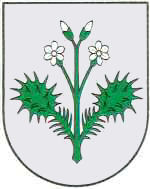 _______________________________________________________________________	OPĆINA DUBRAVICAZAPISNIKsa 15. sjednice Općinskog vijeća Općine Dubravica održane u srijedu 15. studenog 2023. godine, u vijećnici Općine Dubravica s početkom u 18.00 sati.NAZOČNI: Ivica Stiperski, Mario Čuk, Gordana Režić, Franjo Frkanec, Kruno Stiperski, Stjepan VajdićODSUTNI: Josip Biff, Ana Nemčić, Drago HorvatOSTALI:Marin Štritof - načelnik Općine DubravicaSilvana Kostanjšek - pročelnica JUO Općine DubravicaJelena Pleić Župančić – viša referentica JUO Općine Dubravica, zapisničarAndreja Hrapin – računovodstveni referent JUO Općine DubravicaPredstavnici medija - Zaprešićki kraj, TV ZapadPredsjedavajući Ivica Stiperski otvara sjednicu i pozdravlja nazočne, konstatira da je na početku sjednice nazočno osam (6) članova Općinskog vijeća, te da postoji kvorum pa se prelazi naUTVRĐIVANJE DNEVNOG REDAVijećnici su dobili prijedlog dnevnog reda sa popratnim materijalima te predsjedavajući za isti predlaže sljedeće točke: Usvajanje zapisnika sa 14. sjednice Općinskog vijeća Općine DubravicaDonošenje Odluke o primanju na znanje prijedloga Plana Proračuna Općine Dubravica za 2024. godinu, te projekcija za 2025. i 2026.Donošenje Odluke o općinskim porezima Općine DubravicaDonošenje Odluke o sufinanciranju i postupku sufinanciranja troškova smještaja djece u dječji vrtić „SMOKVICA“ u DubraviciDonošenje Odluke o isplati jednokratne novčane pomoći povodom božićnih blagdana socijalno ugroženim osobama s područja Općine DubravicaDonošenje Odluke o nabavi poklon paketa za djecu povodom blagdana Sv. NikoleDonošenje Odluke o prihvaćanju prijedloga Plana radova Vodoopskrbe i odvodnje Zaprešić d.o.o. za 2024. godinuDonošenje Odluke o osnivanju Savjeta mladih Općine Dubravica i Javni pozivDonošenje Odluke o izmjeni Odluke o utvrđivanju svojstva nerazvrstane ceste javnog dobra u općoj uporabiDonošenje Odluke o proglašenju komunalne infrastrukture javnim dobrom u općoj uporabiDonošenje Zaključka o prijedlogu imenovanja suca porotnika za mladež Županijskog suda u Velikoj GoriciZamolbeInformacije i prijedloziRaznoNakon što je predsjedavajući predložio dnevni red, pitao je za primjedbe i dopune istog.Obzirom da primjedbi i dopuna dnevnog reda nema, Općinsko vijeće Općine Dubravica jednoglasno prihvaća dnevni red sa 6 glasova ZA, 0 glasova PROTIV i 0 SUZDRŽANIH glasova.Točka 1.Usvajanje zapisnika sa 14. sjednice Općinskog vijeća Općine Dubravica		Predsjedavajući Ivica Stiperski govori da su vijećnici zaprimili zapisnik sa 14. sjednice Općinskog vijeća, te otvara raspravu o prihvaćanju istoga. 		Obzirom da se rasprava ne vodi, predsjedavajući provodi glasovanje, a Općinsko vijeće Općine Dubravica jednoglasno sa 6 glasova “ZA”, 0 glasova “PROTIV” i 0 “SUZDRŽANIH” glasova usvaja zapisnik sa 14. sjednice Općinskog vijeća Općine Dubravica.Točka 2. Donošenje Odluke o primanju na znanje prijedloga Plana Proračuna Općine Dubravica za 2024. godinu, te projekcija za 2025. i 2026.		Predsjedavajući daje riječ načelniku Marinu Štritofu koji ukratko pojašnjava prijedlog Odluke o primanju na znanje prijedloga Plana Proračuna Općine Dubravica za 2024. godinu, te projekcija za 2025. i 2026.		Predsjedavajući pokreće raspravu.Obzirom da se rasprava ne vodi, predsjedavajući provodi glasovanje, a Općinsko vijeće Općine Dubravica jednoglasno sa 6 glasova „ZA“, 0 glasova “PROTIV” i 0 “SUZDRŽANIH” glasova donosi Odluku o primanju na znanje prijedloga Plana Proračuna Općine Dubravica za 2024. godinu, te projekcija za 2025. i 2026.Točka 3.Donošenje Odluke o općinskim porezima Općine DubravicaPredsjedavajući daje riječ pročelnici Silvani Kostanjšek koja ukratko pojašnjava prijedlog Odluke o općinskim porezima Općine Dubravica. Ovom Odlukom određuje se da se Porez na potrošnju plaća po stopi od 3% te Porez na korištenje javnih površina po stopi od 20% na iznos ugovorene naknade koja se plaća za korištenje javnih površina. Određuje se i iznos Poreza na kuće za odmor koji je:za kuće do 50 godina starosti u visini od 1,60 EUR/m2 koje se nalaze u bilo kojem naselju Općine Dubravica.za kuće iznad 50 godina starosti u visini 1,35 EUR/m2 koje se nalaze u bilo kojem naselju Općine Dubravica. Predsjedavajući pokreće raspravu. Obzirom da se rasprava ne vodi, predsjedavajući provodi glasovanje, a Općinsko vijeće Općine Dubravica jednoglasno sa 6 glasova “ZA”, 0 glasova “PROTIV” i 0 “SUZDRŽANIH” glasova donosi Odluku o općinskim porezima Općine Dubravica.Točka 4.Donošenje Odluke o sufinanciranju i postupku sufinanciranja troškova smještaja djece u dječji vrtić „SMOKVICA“u DubraviciPredsjedavajući daje riječ pročelnici Silvani Kostanjšek koja ukratko pojašnjava prijedlog Odluke o sufinanciranju i postupku sufinanciranja troškova smještaja djece u dječji vrtić „SMOKVICA“ u Dubravici. Općina Dubravica sufinancira troškove smještaja djece u dječji vrtić „SMOKVICA“ u Dubravici sa sljedećim iznosima:REDOVITI 10 – satni PROGRAM:180,00 EUR (54,55%), (1.356,21 HRK, fiksni tečaj konverzije 1 EUR=7,53450 HRK)  mjesečno za prvo dijete od ukupnog iznosa od 330,00 EUR (2.486,39 HRK) mjesečno naknade za korištenje usluge smještaja djeteta u dječji vrtić „SMOKVICA“ 230,00 EUR (69,70%), (1.732,94 HRK, fiksni tečaj konverzije 1 EUR=7,53450 HRK) mjesečno za drugo dijete od ukupnog iznosa od 330,00 EUR (2.486,39 HRK) mjesečno naknade za korištenje usluge smještaja djeteta u dječji vrtić „SMOKVICA“ 330,00 EUR (100,00%), (2.486,39 HRK, fiksni tečaj konverzije 1 EUR=7,53450 HRK) mjesečno za treće i svako sljedeće dijete, kao i za djecu poginulih branitelja od ukupnog iznosa od 330,00 EUR (2.486,39 HRK) mjesečno naknade za korištenje usluge smještaja djeteta u dječji vrtić „SMOKVICA“ REDOVITI 4 – satni PROGRAM njege, odgoja, naobrazbe, zdravstvene zaštite i socijalne skrbi predškolskog djeteta s poteškoćama, a po isteku opservacijskog programa:115,00 EUR (53,49%), (866,47 HRK, fiksni tečaj konverzije 1 EUR=7,53450 HRK) mjesečno za prvo dijete od ukupnog iznosa od 215,00 EUR (1.619,92 HRK) mjesečno naknade za korištenje usluge smještaja djeteta u dječji vrtić „SMOKVICA“ 150,00 EUR (69,77%), (1.130,18 HRK, fiksni tečaj konverzije 1 EUR=7,53450 HRK) mjesečno za drugo dijete od ukupnog iznosa od 215,00 EUR (1.619,92 HRK mjesečno naknade za korištenje usluge smještaja djeteta u dječji vrtić „SMOKVICA“ 215,00 EUR (100,00%), (1.619,92 HRK, fiksni tečaj konverzije 1 EUR=7,53450 HRK) mjesečno za treće i svako sljedeće dijete, kao i za djecu poginulih branitelja od ukupnog iznosa od 215,00 EUR (1.619,92 HRK) mjesečno naknade za korištenje usluge smještaja djeteta u dječji vrtić „SMOKVICA“ OPSERVACIJSKI PROGRAM za djecu s poteškoćama:80,00 EUR (53,33%) (602,76 HRK, fiksni tečaj konverzije 1 EUR=7,53450 HRK) mjesečno od ukupnog iznosa od 150,00 EUR (1.130,18 HRK) mjesečno naknade za korištenje usluge smještaja djeteta u dječji vrtić „SMOKVICA“ Općina Dubravica će financirati obvezni Program predškole za djecu u godini prije polaska u školu koja nisu uključena u neki od programa predškolskog odgoja i obrazovanja koji se ostvaruje u dječjem vrtiću „SMOKVICA“ u Dubravici u iznosu od 22,56 EUR (169,98 HRK, fiksni tečaj konverzije 1 EUR=7,53450 HRK) mjesečno po djetetu. Pročelnica Silvana Kostanjšek čita Zamolbu za davanje suglasnosti na povećanje ekonomske cijene Dječjeg vrtića Smokvica  i Zamolbu za povećanje udjela sufinanciranja troškova smještaja djece u Dječji vrtić Smokvica u Dubravici od strane roditelja djece koja pohađaju dječji vrtić Smokvica u Dubravici.Predsjedavajući pokreće raspravu. Obzirom da se rasprava ne vodi, predsjedavajući provodi glasovanje, a Općinsko vijeće Općine Dubravica jednoglasno sa 6 glasova “ZA”, 0 glasova “PROTIV” i 0 “SUZDRŽANIH” glasova donosi Odluku o sufinanciranju i postupku sufinanciranja troškova smještaja djece u dječji vrtić „SMOKVICA“.Točka 5.Donošenje Odluke o isplati jednokratne novčane pomoći povodom božićnih blagdana socijalno ugroženim osobama s područja Općine DubravicaPredsjedavajući daje riječ načelniku Marinu Štritofu koji ukratko pojašnjava prijedlog Odluke o isplati jednokratne novčane pomoći povodom božićnih blagdana socijalno ugroženim osobama s područja Općine Dubravica. Ovom se Odlukom odobrava isplata jednokratne novčane pomoći socijalno ugroženim osobama s područja Općine Dubravica povodom božićnih blagdana. Jednokratna novčana pomoć određuje se u iznosu od 40,00 EUR (301,38 HRK, fiksni tečaj konverzije 1 EUR=7,53450 HRK).Predsjedavajući pokreće raspravu.Obzirom da se rasprava ne vodi, predsjedavajući provodi glasovanje, a Općinsko vijeće Općine Dubravica jednoglasno sa 6 glasova “ZA”, 0 glasova “PROTIV” i 0 “SUZDRŽANIH” glasova donosi Odluku o isplati jednokratne novčane pomoći povodom božićnih blagdana socijalno ugroženim osobama s područja Općine DubravicaTočka 6.Donošenje Odluke o nabavi poklon paketa za djecu povodom blagdana Sv. Nikole		Predsjedavajući daje riječ načelniku Marinu Štritofu koji ukratko pojašnjava prijedlog Odluke o nabavi poklon paketa za djecu povodom blagdana Sv. Nikole.Predsjedavajući pokreće raspravu.		Obzirom da se rasprava ne vodi, predsjedavajući provodi glasovanje, a Općinsko vijeće Općine Dubravica jednoglasno sa 6 glasova “ZA”, 0 glasova “PROTIV” i 0 “SUZDRŽANIH” glasova donosi Odluku o nabavi poklon paketa za djecu povodom blagdana Sv. Nikole.Točka 7.Donošenje Odluke o prihvaćanju prijedloga Plana radova Vodoopskrbe i odvodnje Zaprešić d.o.o. za 2024. godinuPredsjedavajući daje riječ načelniku Marinu Štritofu koji ukratko pojašnjava prijedlog Odluke o prihvaćanju prijedloga Plana radova Vodoopskrbe i odvodnje Zaprešić d.o.o. za 2024. godinu. Ovom se Odlukom odlučuje o prijedlogu Plana radova Vodoopskrbe i odvodnje Zaprešić d.o.o. za 2024. godinu na izradi projektne dokumentacije i izgradnji komunalne infrastrukture na distributivnom području VODOOPSKRBE I ODVODNJE ZAPREŠIĆ d.o.o. za Općinu Dubravica.Prijedlog Plana radova za 2024. godinu je:na stavci II. VODOOPSKRBA, točka B/IZGRADNJA iz Sredstva potpore:Red.br. 1. Krajgorska ulica - dogradnja, vrijednosti 22.500,00 EUR, zahtjev za priključak - ne prihvaća se Red.br. 3. Vinogradski put 6, Bobovec Rozganski - dogradnja, vrijednosti 15.000,00 EUR, zahtjev za priključak 2022., Bogdanić Tamara – prihvaća se uz uvjet da zahvat ne zadire u asfaltni sloj nerazvrstane ceste Vinogradski putPredsjedavajući pokreće raspravu.		Obzirom da se rasprava ne vodi, predsjedavajući provodi glasovanje, a Općinsko vijeće Općine Dubravica jednoglasno sa 6 glasova “ZA”, 0 glasova “PROTIV” i 0 “SUZDRŽANIH” glasova donosi Odluku o prihvaćanju prijedloga Plana radova Vodoopskrbe i odvodnje Zaprešić d.o.o. za 2024. godinu.Točka 8.Donošenje Odluke o osnivanju Savjeta mladih Općine Dubravica i Javni pozivPredsjedavajući daje riječ načelniku Marinu Štritofu koji ukratko pojašnjava prijedlog Odluke o osnivanju Savjeta mladih Općine Dubravica i Javni poziv. Predsjedavajući pokreće raspravu.Obzirom da se rasprava ne vodi, predsjedavajući provodi glasovanje temeljem prijedloga, a Općinsko vijeće Općine Dubravica jednoglasno sa 6 glasova “ZA”, 0 glasova “PROTIV” i 0 “SUZDRŽANIH” glasova donosi Odluku o osnivanju Savjeta mladih Općine Dubravica i Javni poziv.Točka 9.Donošenje Odluke o izmjeni Odluke o utvrđivanju svojstva nerazvrstane ceste javnog dobra u općoj uporabiPredsjedavajući daje riječ načelniku Marinu Štritofu koji ukratko pojašnjava prijedlog Odluke o izmjeni Odluke o utvrđivanju svojstva nerazvrstane ceste javnog dobra u općoj uporabi.Predsjedavajući pokreće raspravu.Obzirom da se rasprava ne vodi, predsjedavajući provodi glasovanje, a Općinsko vijeće Općine Dubravica jednoglasno sa 6 glasova “ZA”, 0 glasova “PROTIV” i 0 “SUZDRŽANIH” glasova donosi Odluku o izmjeni Odluke o utvrđivanju svojstva nerazvrstane ceste javnog dobra u općoj uporabi.Točka 10.Donošenje Odluke o proglašenju komunalne infrastrukture javnim dobrom u općoj uporabiPredsjedavajući daje riječ načelniku Marinu Štritofu koji ukratko pojašnjava prijedlog Odluke o proglašenju komunalne infrastrukture javnim dobrom u općoj uporabi. Ovom Odlukom komunalna infrastruktura na području Općine Dubravica koja se proglašava javnim dobrom u općoj upotrebi je:Javna zelena površina dječje igralište; javna zelena površina zemljište za sport i rekreaciju na k.č.br. 72/8 k.o. DubravicaPredsjedavajući pokreće raspravu.		Obzirom da se rasprava ne vodi, predsjedavajući provodi glasovanje temeljem prijedloga, a Općinsko vijeće Općine Dubravica jednoglasno sa 6 glasova “ZA”, 0 glasova “PROTIV” i 0 “SUZDRŽANIH” glasova donosi Odluku o proglašenju komunalne infrastrukture javnim dobrom u općoj uporabi.Točka 11.Donošenje Zaključka o prijedlogu imenovanja suca porotnika za mladež Županijskog suda u Velikoj GoriciPredsjedavajući daje riječ načelniku Marinu Štritofu koji ukratko pojašnjava prijedlog Zaključka o prijedlogu imenovanja suca porotnika za mladež Županijskog suda u Velikoj Gorici. Ovim Zaključkom ne predlaže se ni jedan kandidat za imenovanje suca porotnika za mladež Županijskog suda u Velikoj Gorici iz razloga ne znanja članova Općinskog vijeća Općine Dubravica osobe sa područja Općine Dubravica koja bi odgovarala svim zakonski propisanim uvjetima za imenovanje.	Predsjedavajući pokreće raspravu.Obzirom da se rasprava ne vodi, predsjedavajući provodi glasovanje temeljem prijedloga, a Općinsko vijeće Općine Dubravica jednoglasno sa 6 glasova “ZA”, 0 glasova “PROTIV” i 0 “SUZDRŽANIH” glasova donosi Zaključak o prijedlogu imenovanja suca porotnika za mladež Županijskog suda u Velikoj Gorici.Točka 12.ZamolbeZamolbu za davanje suglasnosti na povećanje ekonomske cijene Dječjeg vrtića Smokvica  i Zamolbu za povećanje udjela sufinanciranja troškova smještaja djece u Dječji vrtić Smokvica u Dubravici pročelnica Silvana Kostanjšek pročitala je pod točkom 4. Donošenje Odluke o sufinanciranju i postupku sufinanciranja troškova smještaja djece u dječji vrtić „SMOKVICA“u Dubravici.Točka 13.Informacije i prijedlozi/Točka 14.Razno/     Sjednica Općinskog vijeća zaključena je u 20:00 sati. KLASA: 024-02/23-01/12                                            URBROJ: 238-40-02-23-2               Dubravica, 17. studenog 2023. godineZapisnik sastavila:                                               Predsjednik Općinskog vijeća            Jelena Pleić Župančić                                                     Općine Dubravica 								         Ivica Stiperski